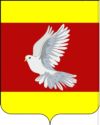 АДМИНИСТРАЦИЯ ГУЛЬКЕВИЧСКОГО ГОРОДСКОГО ПОСЕЛЕНИЯГУЛЬКЕВИЧСКОГО РАЙОНАПОСТАНОВЛЕНИЕот 07.10.2022                                                               № 463город ГулькевичиО внесении изменения в постановление администрацииГулькевичского городского поселения Гулькевичскогорайона от 2 октября 2017 г. № 524«О создании Территориальной комиссии по профилактике правонарушений в Гулькевичском городском поселении Гулькевичского района»         В связи с кадровыми изменениями, руководствуясь уставом     Гулькевичского     городского    поселения   Гулькевичского   района, постановляю:Внести в постановление администрации Гулькевичского городского поселения Гулькевичского района от 2 октября 2017 г. № 524 «О создании Территориальной комиссии по профилактике правонарушений в Гулькевичском городском поселении Гулькевичского района» изменение, изложив приложение № 1 к нему в новой редакции (прилагается).Обнародовать настоящее постановление в специально установленных местах для обнародования муниципальных правовых актов Гулькевичского городского поселения Гулькевичского района, определенных постановлением администрации Гулькевичского городского поселения Гулькевичского района от 28 июня 2010 г. № 347 «Об утверждении специально установленных мест для обнародования муниципальных правовых актов Гулькевичского городского поселения Гулькевичского района», и разместить на официальном сайте администрации Гулькевичского городского поселения Гулькевичского района в сети «Интернет».  Контроль за выполнением настоящего постановления возложить на заместителя главы Гулькевичского городского поселения Гулькевичского района, начальника организационно-кадрового управления Захарюта Н.В.Постановление вступает в силу после его официального обнародования.Глава Гулькевичского городского поселенияГулькевичского района 	              А.Г. ВересовСОСТАВТерриториальной комиссии по профилактике правонарушений в Гулькевичском городском поселении Гулькевичского районаЗаместитель главы Гулькевичского городского поселения Гулькевичского района, начальник организационно-кадрового управления                                                                           Н.В. Захарюта Приложение к постановлению администрации Гулькевичского городского поселения Гулькевичского районаот 07.10.2022 г. № 463 «ПРИЛОЖЕНИЕ № 1УТВЕРЖДЕНпостановлением администрацииГулькевичского городского поселения Гулькевичского районаот 2 октября 2017 г. № 524 (в редакции постановления администрации Гулькевичского городского поселения Гулькевичского районаот 07.10.2022 г. № 463)Захарюта 	-Наталья Васильевна заместитель главы Гулькевичского городского поселения Гулькевичского района, начальник организационно-кадрового управления, председатель Территориальной комиссии;Потапова   	-Жанна Георгиевназаместитель начальника организационно-кадрового управления администрации Гулькевичского городского поселения Гулькевичского района, заместитель председателя Территориальной комиссии;Колпакова                              -Наталья Николаевна                      ведущий специалист организационного-кадрового управления администрации Гулькевичского городского поселения Гулькевичского района, секретарь Территориальной комиссии.Члены Территориальной комиссии:Авилкова	-Елена Александровнапсихолог государственного бюджетного учреждения здравоохранения «Гулькевичская центральная районная больница» Министерства здравоохранения Краснодарского края (по согласованию);Бабичева 	-Анжелика Александровнаначальник отдела по вопросам мер социальной поддержки и социального обслуживания отдельных категорий и групп населения управления социальной защиты населения Министерства труда и социального развития Краснодарского   края  в  Гулькевичском   районе (по согласованию); Будковская 	-Анна Михайловнаглавный специалист организационно-кадрового управления администрации Гулькевичского городского поселения Гулькевичского района;Волнянская	-Валентина Никифоровнапредседатель территориального общественного самоуправления «Линейное»;Волков 	-Ростислав Владимировичатаман Хуторского казачьего общества «Гулькевичи» (по согласованию);Гурьянова 	-Евгения Александровна инспектор Гулькевичского межмуниципального филиала федерального казенного учреждения уголовно-исполнительной инспекции управления федеральной службы исполнения наказания России по Краснодарскому краю, старший лейтенант внутренней службы (по согласованию);Дементиенко 	-Ольга Альфонасовнапредседатель территориального общественного самоуправления «Заречный»;  Есипова	-Яна Александровназаведующий отделением профилактики семейного неблагополучия государственного бюджетного учреждения социального обслуживания Краснодарского края «Гулькевичский комплексный центр социального обслуживания населения» (по согласованию);Жиркова	-Ригина ФаильевнаЖуравлева                            -Людмила Петровназаместитель начальника отдела финансов, экономики и потребительской сферы администрации Гулькевичского городского поселения Гулькевичского района;председатель территориального общественного самоуправления «Центрально» Гулькевичского городского поселения Гулькевичского района;Ильинова                               -Ольга ПавловнаГлавный специалист отдела по вопросам семьи и детства муниципального образования Гулькевичский район;Келейникова 	-Елена Юрьевназаместитель начальника управления образования администрации муниципального образования Гулькевичский район (по согласованию);Куковинец	-Юрий НиколаевичЛеонидова 	-Виктория Андреевна председатель территориального общественного самоуправления «Плодопитомник»;инспектор отделения по делам несовершеннолетних отдела участковых уполномоченных полиции и по делам несовершеннолетних Отдела Министерства внутренних дел России по Гулькевичскому району (по согласованию);Лопухова                               -Марина Алексеевнаинспектор группы по осуществлению административного надзора отделения участковых уполномоченных полиции и подразделения по делам несовершеннолетних Отдела Министерства внутренних дел по Гулькевичскому району;Масюра	-Надежда НиколаевнаПанченко                               -Галина Анатольевна            председатель территориального общественного самоуправления «Майкопское»;ведущий специалист, старший инспектор центра занятости населения отдела трудоустройства, профобучения и спецпрограмм;Панина 	-Елена Павловнапредседатель территориального общественного самоуправления «Восточное»;Шалунова 	-Надежда Егоровнапредседатель территориального общественного самоуправления «Западный микрорайон»;Шкурат 	-Дмитрий Сергеевич заведующий отделом по работе с молодежью муниципального бюджетного учреждения культуры «Культурно-досуговый центр «Лукоморье» Гулькевичского городского поселения Гулькевичского района (по согласованию);Яковлева	-Любовь Пантелеевнапредседатель территориального общественного самоуправления «ВНИИС».».